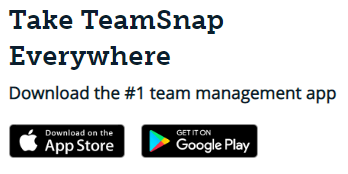 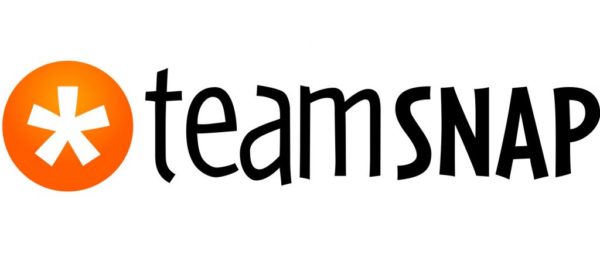 Welcome Guide for Members and ContactsWelcome to TeamSnap! A few minutes is all it takes to get up and running with your team. These tips for getting started are aimed at players and their fans (parents, guardians, family members). Accept Your InvitationGo to your email and find the TeamSnap invitation from your coach or team managerClick the blue Join Now! buttonIf you’ve been invited but can’t find the invitation email, click here and we’ll help you track it down.Create a passwordIf you have an existing TeamSnap account under a different email address, click Switch Account to log into the existing account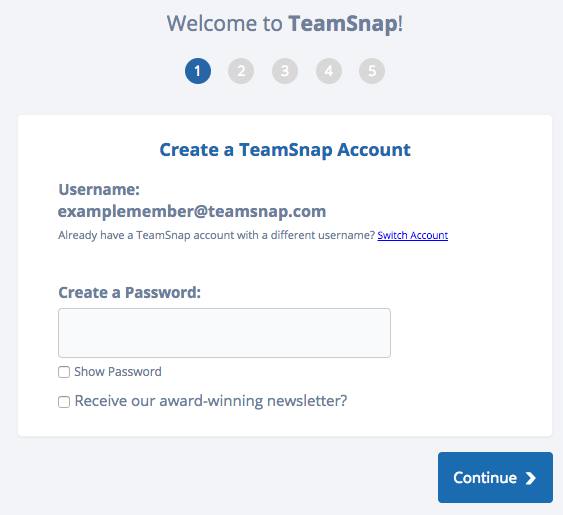 Click ContinueSelect Yes or No for whether you are accepting for yourself or on behalf of someone elseIf No, enter your name and relationship to the playerClick ContinueEnter your mobile number and select your provider if you'd like to receive team alerts to your mobile deviceTip: If you don’t want to share your number with teammates, check the box next to “Make Private.” Coaches and team managers will be able to see phone numbers even if this box is checked.Click ContinueSelect Yes or No for adding family member access to your accountIf Yes, complete the remaining fields for family member informationClick ContinueClick Take Me to my Team! and you are all set! Access Your Team SiteOnce you've connected with your team, accessing the team site from the My Teams dashboard is as easy as one click (once you're logged in)!Log in at go.teamsnap.comGo to the My Teams section of your TeamSnap dashboardClick on your roster name below the team name to gain access to the team site under the appropriate roster profileIf you have multiple profiles on a team, this gives you quick access to interact with the team using the selected roster profile.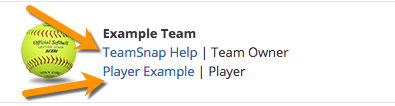 Set Your Notification PreferencesLog into your TeamSnap accountClick your team name under My Teams in your TeamSnap DashboardClick the Preferences tabSet your preferences for how you'd like to receive alerts. We recommend leaving the settings as they are, but you can always adjust things like how far in advance you receive game reminders.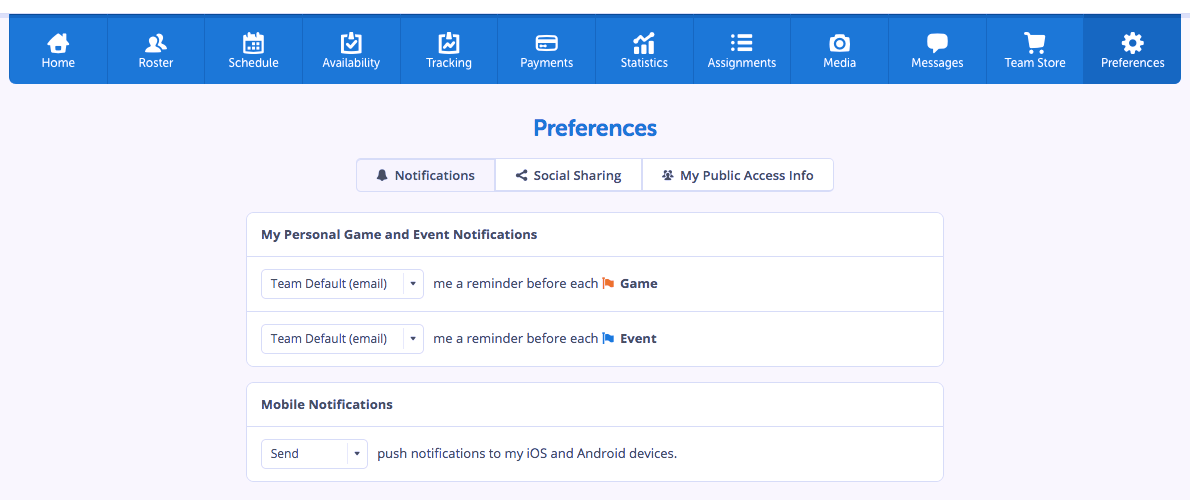 